     JÍDELNÍČEK                                          Týden od  22.5.-26.5.2023                                                  AlergenyPondělí:              Přesnídávka                 Chléb, sýrová pěna, zelenina, čaj, voda s citronem                               1,3,7                       	Oběd                            Drožďová polévka, čaj, voda s citronem                                                  Těstoviny zapékané se špenátem a zakysanou smetanou,.st.okurek    1,3,7  	Svačinka                      Skořicový copánek, ovoce, mléko, čaj                                                  1,3,7Úterý: 	Přesnídávka                Chléb, čočková pomazánka, ovoce, čaj, voda                                       1,3,7	Oběd                           Zeleninová polévka s pohankou, čaj, voda                                                                                            Kuřecí čína, bulgur                                                                                1,3,7,9            Svačinka                      Toustík, ovocný talíř, kakao, čaj                                                           1,3,7   Středa:	Přesnídávka	         Puding s piškoty, ovoce, čaj, džus                                                          1,3,7                    Oběd                          Rybí maďarská polévka, čaj, džus                                                                                                                Vepřové maso, bílé zelí, brambory                                                        1,3,4,7                                             	Svačina		         Rohlík, pomazánkové máslo, ovoce, čaj, voda                                       1,3,7Čtvrtek: 	Přesnídávka               Zasněžený chléb, zelenina, čaj, voda s pomerančem                             1,3,7             Oběd		         Mrkvová polévka, čaj, voda s pomerančem                                                Masové kuličky, rajská omáčka, rýže                                                    1,3,7            Svačina                       ½ slaný loupák, ovoce, mléko, čaj                                                        1,3,7Pátek:                                            	Přesnídávka               Banánové placky, ovoce, mléko, čaj                                                       1,3,7             Oběd		         Kulajda, čaj, voda                                                Těstoviny po korejsku                                                                           1,3,7	Svačina		         Jogurt, rohlík, ovoce, čaj, voda                                                              1,3,7              Pitný režim zajištěn po celou dobu provozuOvoce nebo zelenina je podávána k jídlu každý den.Čísla u pokrmů označují druh alergenu. Seznam alergenu je vyvěšen vedle jídelníčku.	(O) – ovoce jen pro dospělé                                                                  DOBROU CHUŤ!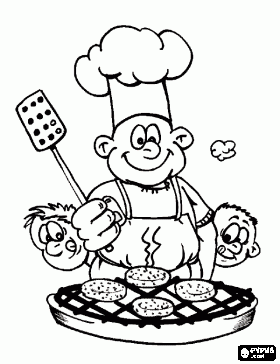   Monika Filáková	                                                                                                                Hana Tkadlecová                  (provozář)										   (kuchařka)